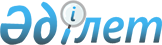 О признании утратившим силу постановления акимата Алматинской области от 02 марта 2016 года № 108 "Об утверждении Положения государственного учреждения "Управление по вопросам молодежной политики Алматинской области"Постановление акимата Алматинской области от 11 июля 2016 года № 366      В соответствии со статьей 37 Закона Республики Казахстан от 23 января 2001 года "О местном государственном управлении и самоуправлении в Республике Казахстан", статьей 27 Закона Республики Казахстан от 6 апреля 2016 года "О правовых актах", акимат Алматинской области ПОСТАНОВЛЯЕТ:

      1. Признать утратившим силу постановление акимата Алматинской области от 02 марта 2016 года № 108 "Об утверждении Положения государственного учреждения "Управление по вопросам молодежной политики Алматинской области" (зарегистрированное в Реестре государственной регистрации нормативных правовых актов от 7 апреля 2016 года за № 3780, опубликованное в газетах "Жетысу" и "Огни Алатау" от 26 апреля 2016 года за № 48).

      2. ГУ "Управление по вопросам молодежной политики Алматинской области" в установленном законодательством Республики Казахстан порядке в недельный срок:

      1) известить органы юстиции Алматинской области о принятии настоящего постановления;

      2) принять меры по опубликованию настоящего постановления в официальных печатных изданиях.

      3. Контроль за исполнением настоящего постановления возложить на заместителя акима области Унербаева Б.


					© 2012. РГП на ПХВ «Институт законодательства и правовой информации Республики Казахстан» Министерства юстиции Республики Казахстан
				
      Аким области

А. Баталов
